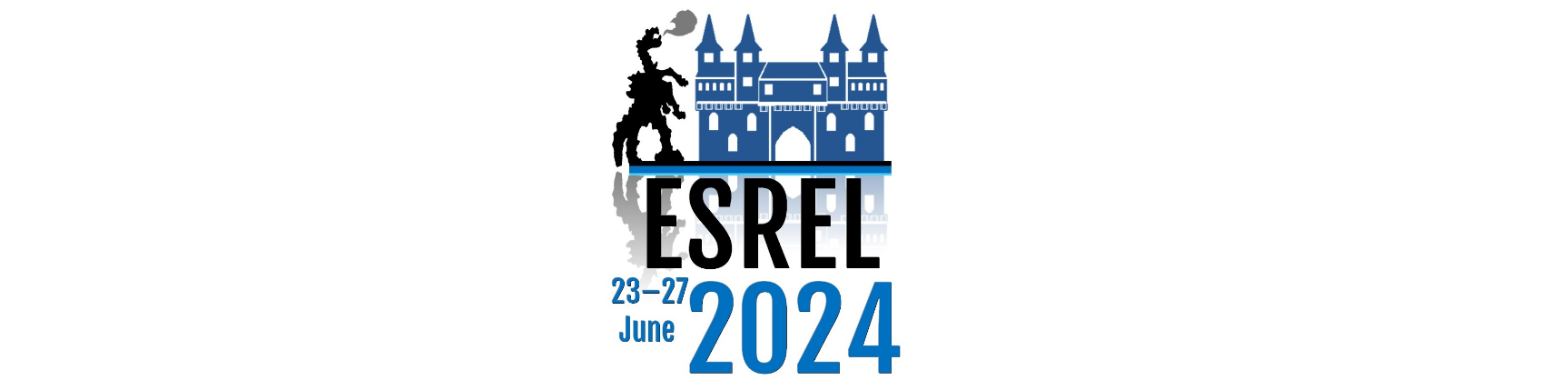 Post ESREL 2024 WorkshopREGISTRATION FORMSurname: 		Name: Company/Institution:Address:VAT ID:Phone:	E-mail:Accompanying Person Name: Please provide invoice details if different from aboveDietary restriction (replace  by x where appropriate):  none,  vegetarian,  gluten allergy,  lactose allergyPlease complete and return (by e-mail: contact@esrel2024.com) to ESREL 2024 SecretariatPost ESREL 2024 Workshop FEE PAYMENTDeadlines: Early – 1st April 2024; Late – 1st May 2024Workshop FeeAttendance in PersonESRA Member Early1) / Late2) Conference Fee: 400 €1) / 500 €2)(including: sessions attendance, Program, catering and social events)Non ESRA Member Early1) / Late2) Conference Fee: 450 €1) / 550 €2)(including: sessions attendance, Program, catering and social events)PhD Student Early1) / Late2) Conference Fee: 300 €1) / 400 €2)(including: sessions attendance, Program, catering and social events)Accompanying Person Early1) / Late2) Conference Fee: 300 €1) / 400 €2)(including: catering and social events)Virtual Attendance ESRA Member Early1) / Late2) Conference Fee: 300 €1) / 400 €2)(including: sessions attendance, Program)Non ESRA Member Early1) / Late2) Conference Fee: 350 €1) / 450 €2)(including: sessions attendance, Program)PhD Student Early1) / Late2) Conference Fee: 300 €1) / 400 €2)(including: sessions attendance, Program)Total Payment………………………………………………………………………………Method of paymentPayment should be made in EURO by Bank Transfer to:Polish Safety and Reliability AssociationAccount No: PL 58 1020 1912 0000 9002 0210 8306   (Bank PKO BP)On Transfer Provide: PARTICIPANT SURNAME, Post ESREL 2024 WorkshopBank Swift Code: BPKOPLPW Address: Al. Jana Pawła II 3, 81-345 Gdynia, Poland